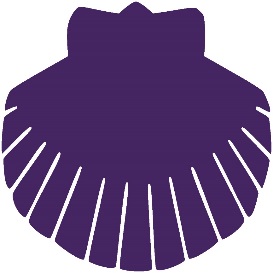 RUSSELL LOWER SCHOOLPTA Head teacher’s Report – September 2019The end of last academic year/term was extremely busy, as always, and we are hugely grateful to the PTA’s amazing continued support.  Our sports day was again very popular and the refreshments available throughout the morning were a huge part of this!  Thank you so much for your support.Also, a huge thank you again for funding the Year 4 Leavers’ T-shirts and party – once again, every single Year 4 child had a wonderful time as a result of the PTA’s generosity.Moving to this new term and school year, thank you also for organising your special edition Newsletter which went out on Tuesday.  It is packed with information that will help everything run smoothly.We are now looking forward to the Halloween Disco which will be upon us before we know it, and of course, the ‘main event’ the Once Upon A Time Ball on 5th October!  It is fantastic that the ball has been so well supported by everyone and we are very much looking forward to this wider community event.  Thank you to everyone who has worked so hard to make this happen, and especially to the ball committee.  Please let us know what we can do to help you on the evening.I know you are always keen to know our latest ‘wish list’.  The current thoughts are: more practical Maths equipment for the classrooms (Numicon/diennes etc.) a contribution of £1000 for the theatre to visit the school with an ice cream treat or similar at Christmas‘saving up’ for the ‘big one’ - astro turf and additonal play equipment around the KS2 trim trail.Thank you so much again for all your endless hard work.  Everyone at the school really does appreciate all that you do.Nicki WalkerHeadteacher